Programme de Soutien à la Recherche Scientifique en Sciences Humaines, Sociales et ÉconomiquesEN LIEN AVEC DES THEMATIQUES D’ACTUALITE :         -L’Intégrité Territoriale et les Provinces du Sud ;         -Conséquences de la Pandémie de Coronavirus (COVID-19).Formulaire de Soumission d’un Projet de RechercheIntitulé du projet :Thématique du projet :Budget prévisionnel demandé TTC (Dhs)Pôle universitaire régional concerné :I-Responsable Scientifique du projet**Le Responsable scientifique est prié de joindre son CV.II-Equipe projet II.1. Structure de recherche porteuse du projetListe des chercheurs impliqués dans le projet :Liste des doctorants impliqués dans le projet :II.2. Structures de recherche partenaires2.1 Partenaire 1 : *Rajouter autant de lignes que nécessaire.2.2 Partenaire 2** : * Rajouter autant de lignes que nécessaire.**Rajouter autant de partenaires que nécessaire.III-Présentation du projet III.1. Résumé du projet (maximum une demie page) III.2. Contexte du projet III.3. Description du projet III.4. Objectifs du projet :III.5. Méthodologie et programme de travail pour la réalisation du projet :III.6. Calendrier d’exécution du projet de recherche (maximum 12 mois): III.7. Résultats attendus : III.8. Impacts potentiels du projet (scientifiques, socio-économiques,…)  : III.9. Livrables prévus  : IV-Les cinq (5) plus récentes publications* de l’équipe projet*  Prière de joindre au présent formulaire les versions PDF de ces publications scientifiques.V-Détail du budget prévisionnel demandé en DHVI-Signatures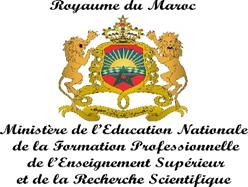 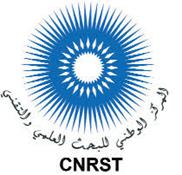 Département de l’Enseignement Supérieur  et de la Recherche ScientifiqueCentre National Pour la Recherche Scientifique et TechniqueConséquences de la pandémie de Coronavirus (COVID-19)L’intégrité territoriale et les Provinces du SudSociologie et psychologie   Politique et droitÉconomie   CultureÉducation et formation  DéveloppementDroit Communication Autres Universités, Etablissements d’enseignement supérieur non universitaires et Organismes publics de Recherche des Régions suivantes : Rabat-Salé-Kénitra, Tanger-Tétouan-Al Hoceïma ;Universités, Etablissements d’enseignement supérieur non universitaires et Organismes publics de Recherche de la Région Casablanca-Settat ;Universités, Etablissements d’enseignement supérieur non universitaires et Organismes publics de Recherche des Régions suivantes : Béni Mellal-Khénifra, Marrakech-Safi, Souss-Massa, Guelmim-Oued Noun, Laâyoune-Sakia El Hamra, Dakhla-Oued Ed DahabUniversités, Etablissements d’enseignement supérieur non universitaires et Organismes publics de Recherche des Régions suivantes : Fès-Meknès, l'Oriental, Drâa-TafilaletNom   :Prénom:Discipline scientifique:Spécialité:Email 1:Email 2:GSM:Structure de Recherche d’appartenance (préciser l’intitulé exact et le type : équipe, laboratoire, un groupe ou centre de recherche, etc.):Établissement:Université/Institution:Nom et prénomGrade (PES, PH, PA, ou autres)SpécialitéEtablissement Université/InstitutionNom et prénom du doctorantSujet de thèseAnnée d’inscription en  Doctorat Directeur de thèse / CedocNom de la structure de rechercheÉtablissementUniversitéParticipants au projet*Grade Nom de la structure de rechercheÉtablissementUniversitéParticipants au projet*Grade Titre complet de la publicationAuteursNom complet de la revue scientifiqueVolume, issue, pages et annéeRubriques budgétairesTotal (DH)DEPENSES DU PERSONNEL Bourses de recherche pour doctorants (3 000,00 DH /mois exonérés de tout prélèvement)Recrutement en CDD pour une durée de 06 mois (renouvelable une fois maximum) pour les docteurs et « Bac+5 » (8 000,00 DH bruts /mois)EQUIPEMENT  Achat de matériel scientifiqueAchat de matériel informatique et de logiciels SOUS-TRAITANCE Frais d’études et/ou d'expertisesFrais de réalisation de maquettes et prototypesMOBILITEIndemnités de déplacement à l’intérieur du Royaume Indemnités de déplacement à l’étrangerFrais de transport au  MarocFrais de transport à l’étrangerFrais de transport des missionnaires étrangers Frais de séjours des partenaires étrangers au MarocAUTRES :Frais de participation aux colloques, séminaires, congrès,…Frais d’organisation de  colloques, séminaires, congrès,…Frais de documentation, d’impression et de publicationEntretien et réparation du matériel scientifique et informatiqueTOTALResponsable Scientifique du projetResponsable de la Structure de Recherche  (dont relève le Responsable Scientifique du projet) :Chef de l’Etablissement (dont relève le Responsable Scientifique du projet)Président de l’Université /Responsable de l’Institution (dont relève le Responsable Scientifique du projet)